Ficha de Inscrição – Grupos de Jovens da UPS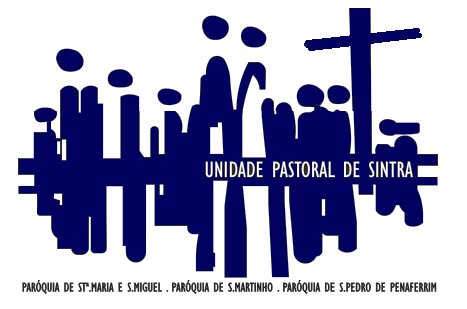 Após a Catequese da Adolescência vocês, jovens, precisam de continuar a vossa caminhada de fé, em conjunto com outros jovens católicos, até atingirem uma maturidade que vos permita constituírem uma família cristã ou enveredar por outras vias de comunhão com Deus. É a idade da descoberta da vocação a que Ele vos chama e por isso ainda é mais importante do que o tempo da Catequese. Se queres abraçar esse projeto de caminhada em grupo, preenche esta ficha:Nome completo: __________________________________________________________________________________________________Data de nascimento: ______ /_______ /__________      Data de Batismo: ______ /_______ /__________    Email: ___________________________________________________________________ Morada: Rua __________________________  ____________________________________________________________________________Nº_________      _________ - _____________Pai: ________________________________________________________________________________________Mãe: _______________________________________________________________________________________Telemóvel: ____________________________ Telefone dos Pais:  _____________________ /______________________________Ano em que terminaste o 10º ano: ____________ com o Catequista _____________________________________________Já recebeste o Crisma? ____________  Desejas recebê-lo? ______________ Temas ou atividades que gostarias de experimentar no grupo de jovens: Ver filmes que façam pensar sobre a vida. Visitar lares de idosos Visitar monumentos Atividades de voluntariado Conhecer os riscos das toxicodependências O matrimónio no séc. XXI: hoje em dia vale a pena casar? O que foram as Cruzadas e a Inquisição Como funciona a Igreja – instituição? Como está organizada, quem manda, o que faz?
 A importância da política e o lugar dos jovens Como fugir à corrupção que existe na sociedade? Como é que os jovens podem viver a afetividade e a sexualidade? Os povos esquecidos do mundo Aprofundar o conhecimento da história de Jesus Aprofundar estudos bíblicos A relação entre Ciência e Fé Conhecer movimentos existentes na Paróquia e na Igreja Católica Descobrir qual o sentido de viver num convento ou de ser consagrado a Deus? Aprender diferentes formas de rezar Fazer um retiro Escrever para o Jornal Cruz Alta Participar em atividades com outras paróquias ou diocesanas Ir a Taizé Fazer peregrinações a pé Fazer caminhadas Participar no Festival da Canção Fazer férias ou passeios em conjunto __________________________________________________________________________ __________________________________________________________________________Assinatura ____________________________________________________________________________	